?АРАР									ПОСТАНОВЛЕНИЕ«21» февраль 2018й.   			  №13     	   	 	  «21»февраля 2018г.Об утверждении плана антинаркотических мероприятий на территории сельского поселения Татлыбаевский сельсовет муниципального района Баймакский район Республики Башкортостан на 2018-2020 годы В целях минимизации угрозы распространения наркомании, руководствуясь Указами Президента Российской Федерации от 09.06.2010 года №690 «Об утверждении Стратегии государственной антинаркотической политики Российской Федерации до 2020 года», от 18.10.2007 года №1374 «О дополнительных мерах по противодействию незаконному обороту наркотических средств, психотропных веществ и их прекурсоров»  Администрация сельского поселения Татлыбаевский  сельсовет муниципального района Баймакский район Республики БашкортостанПОСТАНОВЛЯЕТ:1. Создать антинаркотическую комиссию при администрации сельского поселения Татлыбаевский сельсовет (Приложение 1).2. Утвердить Положение об антинаркотической комиссии при Администрации сельского поселения Татлыбаевский  сельсовет (Приложение 2).3. Утвердить план антинаркотических мероприятий на территории сельского поселения Татлыбаевский сельсовет муниципального района Баймакский район Республики Башкортостан на 2018-2020 годы (Приложение 3).4. Настоящее постановление подлежит обнародованию и опубликованию на официальном сайте Администрации сельского поселения Татлыбаевский сельсовет муниципального района Баймакский район Республики Башкортостан в сети Интернет.5. Постановление Администрации СП Татлыбаевский сельсовет №57 от 28.12.2015г. «Об антинаркотической комиссии  при Администрации СП Татлыбаевский сельсовет» считать утратившим силу.6. Контроль над исполнением настоящего постановления оставляю за собой. Глава сельского поселения Татлыбаевский сельсовет					Р.А.ИдрисовСоставантинаркотической комиссии администрации сельского поселения Татлыбаевский  сельсовет муниципального района Баймакский район Республики БашкортостанПОЛОЖЕНИЕоб антинаркотической комиссии сельского поселения Татлыбаевский  сельсовет муниципального района Баймакский район Республики Башкортостан.1. Антинаркотическая комиссия сельского поселения Татлыбаевский  сельсовет муниципального района Баймакский район Республики Башкортостан (далее – АНК) является органом, осуществляющим деятельность по профилактике наркомании и распространения наркотических средств и иных психоактивных веществ, а также минимизации и ликвидации последствий её проявления.2. Комиссия в своей деятельности руководствуется Конституцией Российской Федерации, федеральными конституционными законами, федеральными законами, указами  Президента Российской Федерации, постановлениями и распоряжениями Правительства Российской Федерации, иными нормативными правовыми актами Российской Федерации, законами и нормативными правовыми актами Республики Башкортостан, решениями Государственного антинаркотического комитета, нормативно-правовыми актами сельского поселения Татлыбаевский сельсовет, решениями АНК Республики Башкортостан и АНК муниципального района Баймакский район, а также настоящим Положением. 3. Комиссия осуществляет свою деятельность во взаимодействии с антинаркотической комиссией муниципального района Баймакский район, правоохранительными органами Баймакского  района, учреждениями образования и здравоохранения, органами местного самоуправления  сельского поселения, общественными объединениями  и организациями. 4. Руководителем Комиссии является ее председатель - глава сельского поселения Татлыбаевский  сельсовет.5. Основными задачами Комиссии являются:а) деятельность по профилактике наркомании и распространению наркотиков и иных психоактивных веществ,  а также по минимизации и ликвидации последствий её проявлений;б) участие в реализации на территории сельского поселения Татлыбаевский  сельсовет государственной политики  в области противодействия  наркомании и распространению наркотиков и иных психоактивных веществ;в) разработка мер по профилактике наркомании, устранению причин и условий, способствующих её проявлению, осуществление контроля за реализацией этих мер;г) анализ эффективности работы на территории сельского поселения Татлыбаевский  сельсовет по профилактике наркомании, а также минимизация и ликвидация последствий её проявлений, подготовка решений Комиссии по совершенствованию этой работы;д) решение иных задач, предусмотренных законодательством Российской Федерации, по противодействию наркомании.6.Для осуществления своих задач Комиссия имеет право:а) принимать в пределах своей компетенции решения, касающиеся организации, координации и совершенствования деятельности на территории сельского поселения Татлыбаевский  сельсовет по профилактике наркомании, минимизации и ликвидации последствий её проявления, а также осуществлять контроль над их исполнением;б) привлекать для участия в работе Комиссии должностных лиц и специалистов органов местного самоуправления сельского поселения Татлыбаевский  сельсовет, а также представителей организаций и общественных объединений  (с их согласия);в) запрашивать и получать в установленном порядке необходимые материалы и информацию от общественных объединений, организаций и должностных лиц на территории сельского поселения Татлыбаевский  сельсовет.7. Комиссия осуществляет свою деятельность в соответствии с планом, утвержденным главой сельского поселения Татлыбаевский  сельсовет.8. Заседания Комиссии проводятся не реже одного раза в квартал. В случае необходимости по решению председателя Комиссии могут проводиться внеочередные заседания Комиссии. 9. Присутствие членов Комиссии на её заседаниях обязательно. Члены Комиссии не вправе делегировать свои полномочия иным лицам. В случае невозможности присутствия члена Комиссии на заседании он обязан заблаговременно известить об этом председателя Комиссии. 10. Заседание Комиссии считается правомочным, если на нем присутствует более половины её членов. Члены Комиссии обладают равными правами при обсуждении рассматриваемых на заседании вопросов. В зависимости от вопросов, рассматриваемых на заседаниях Комиссии, к участию в них могут привлекаться иные лица. 11. Решение Комиссии оформляется протоколом, который подписывается председателем Комиссии. 12. Организационное и материально-техническое обеспечение деятельности Комиссии осуществляется главой сельского поселения Татлыбаевский  сельсовет. Для этих целей глава сельского поселения Татлыбаевский  сельсовет в пределах своей компетенции назначает должностное лицо (ответственного секретаря АНК), в функциональные обязанности которого входит организация данной деятельности. 13. Основными задачами ответственного секретаря АНК являются: а) разработка проекта плана работы Комиссии; б) обеспечение подготовки и проведения заседаний Комиссии;в) обеспечение деятельности Комиссии по контролю за исполнением её решений;г) организация и ведение делопроизводства Комиссии.                                                                                                      Приложение №3к постановлению Администрации  сельского поселения  Татлыбаевский  сельсовет от «21» февраля 2018 года №13План антинаркотических мероприятий на территории сельского поселения Татлыбаевский  сельсовет муниципального района Баймакский район Республики Башкортостан на 2018-2020 годы.БАШ?ОРТОСТАН  РЕСПУБЛИКА№Ы БАЙМА?  РАЙОНЫМУНИЦИПАЛЬ   РАЙОНЫНЫ*ТАТЛЫБАЙ   АУЫЛ   СОВЕТЫАУЫЛ   БИЛ»М»№ЕХАКИМИ»ТЕ453656 Байма7 районы, Татлыбай ауылы, ;изз2т Татлыбаев урамы, 48АТел.  8 (34751)  4-45-38.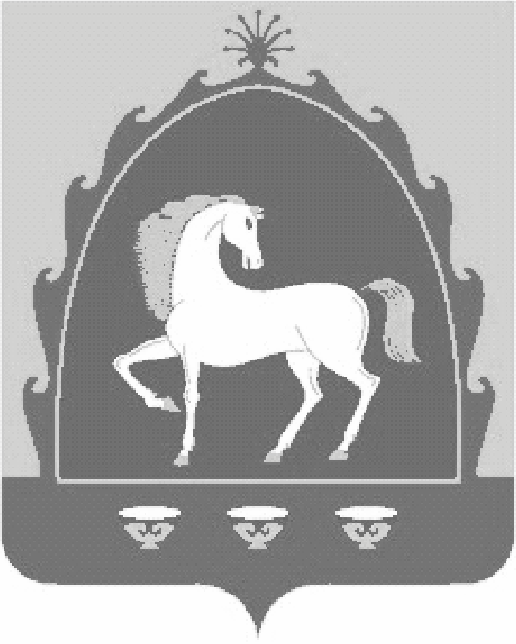 АДМИНИСТРАЦИЯСЕЛЬСКОГО   ПОСЕЛЕНИЯ ТАТЛЫБАЕВСКИЙ   СЕЛЬСОВЕТ МУНИЦИПАЛЬНОГО   РАЙОНА БАЙМАКСКИЙ  РАЙОН РЕСПУБЛИКИ БАШКОРТОСТАН453656 Баймакский район, село Татлыбаево, ул.Гиззата Татлыбаева, 48АТел.  8 (34751) 4-45-38.Приложение № 1к постановлению Администрации  сельского поселения  Татлыбаевский  сельсовет от «21» февраля 2018 года №13Председатель комиссии-  Идрисов Руслан Ахтямович, глава сельского поселения Татлыбаевский  сельсоветЗаместитель председателя-  Юлдашбаева Диля Мурзагалиевна управляющий делами Администрации СП Татлыбаевский сельсовет. Секретарь комиссии-  Аллагуватова Фануза Искужовна, инспектор 1 категории Администрации СП Татлыбаевский сельсоветЧлены комиссии- Кагарманов Урал Ахмадеевич, директор МОБУ ООШ д.Карышкино  - Абдулкаримова Гульсина Хидиятовна- заведующий НОШ с.Татлыбаево филиалом МОБУ ООШ д.Карышкино- Янтилина Эллиза Изгаровна-соц.педагог МОБУ ООШ д.Карышкино- Худайгулова Сария Сафаргалеевна – библиотекарь д.Карышкино-Рафикова Фануза Рахимьяновна-заведующий МОБУ ООШ д.Янзигитово-Куланбаева Хамида Гизитдиновна-директор СДК д.Янзигитово
-Нигаматов Мурат Рашидович- имам хатиб с.Татлыбаево- Мамбеткулов Рафаиз Раилович – УУП ОМВД России по Республике Башкортостан в Баймакском районе.(по согласованию)Приложение № 2к постановлению Администрации  сельского поселения  Татлыбаевский  сельсовет от «21» февраля 2018 года №13№п/пПлановые мероприятияисполнительФинансовые затраты(при необходимости)Источник финансированияСроки проведения1Проведение заседаний антинаркотической комиссииПредседатель- Идрисов Р.А.не требует-1 раз в квартал2Сбор, обобщение и анализ информации о фактах потребления и распространения наркотических средств в местах проведения культурно-массовых и досуговых молодежных мероприятий , информирование о результатах заинтересованных правоохранительных органов члены комиссиине требует-ежеквартально3Создание и поддержание банка информации по проблемам наркоманиисекретарь АНКне требует-постоянно4Проведение консультаций подростков, попавших в трудную жизненную ситуацию с привлечением специалистов узкого профиля (психолог, нарколог и т.д.)Председатель АНК, Идрисов Р.А.  не требует-по мере необходимости5Мониторинг информированности подростков о пагубном влиянии на здоровье человека наркотиков и иных психоактивных веществчлен комиссиине требует-постоянно6Проведение мероприятий по профилактике наркомании (сходы граждан, собрания, конференции) Председатель АНК, Идрисов Р.А.не требует-1 раз в квартал7Провести разъяснение законодательства среди жителей населения, учащихся образовательных учреждений, трудовых коллективах в части ответственности за нарушение требований законодательства в сфере незаконного оборота наркотических средствчлен комиссии руководители учрежденийне требует-сентябрь8Проведение месячника по профилактике наркомании и правонарушений.Администрация СПне требует-октябрь9Проведение рейдов по выявлению очагов произрастания дикорастущей конопли (мака и т.д.) на территории сельского поселения, с последующим предоставлением информации в правоохранительные органы для принятия мер административного воздействия Председатель АНК, Идрисов Р.А.  не требует-Июнь,Август,октябрь10Проведение рейдов по торговым объектам, с целью выявления распространения и потребления наркотических средств и психоактивных  веществ, а также выявления фактов размещения «уличных реклам», наркотических, психотропных и иных психоактивных веществ, спайсов, насевая и т.п.Председатель АНК, Идрисов Р.А.  не требует-ежемесячно11Проведение рейдов по проверке дискотек, молодежных массовых мероприятий в вечернее времячлены комиссии не требует-ежемесячно12Создание и размещение социальной рекламы(баннеров и т.п.), посвященных профилактике наркомании и ответственности за потребление и сбыт наркотических средствПредседатель АНК, Идрисов Р.А.  2 тыс. руб.местный бюджет 2 квартал13Оказание неотложной помощи населению с острыми отравлениями медикаментами, алкоголем, наркотиками и другими токсическими веществамичлен комиссии Зав.ФАПне требует-постоянно15Сформировать банк данных неблагополучных семей которые попали в трудную жизненную ситуациюАНКГлава Идрисов Р.А.Янтилина Э.И.-соц педагог МОБУ ООШ д.Карышкиноне требует-1раз в квартал16О проведении мероприятий по выявлению лиц, входящих в группу риска, по индивидуальной работе с неблагополучными семьями.АНКГлава Идрисов Р.А.Янтилина Э.И.-соц педагог МОБУ ООШ д.Карышкинопостоянно